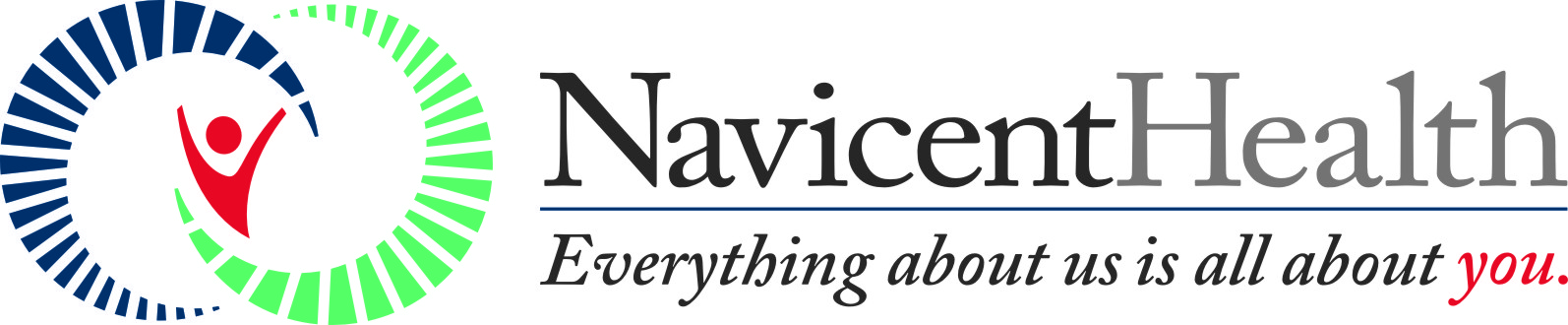 For Immediate ReleaseMegan AllenPublic Relations Manager, Navicent Health allen.megan@navicenthealth.org, 478-550-4380Navicent Health is Committed to Proactively Protecting You, Your Family and Your Caregivers from the Threat of COVID-19MACON, GA (Thursday, March 12, 2020) – As central Georgia prepares to respond to novel coronavirus (COVID-19), Navicent Health is taking measures to protect patients, visitors and caregivers. Navicent Health currently does not have a patient who has tested positive for COVID-19. The following measures are precautionary, and are effective as of Thursday, March 12, 2019. Accessing Our FacilitiesThe Medical Center, Navicent Health may be accessed at the following locations. All other entrances will be closed. 777 Hemlock Street (main lobby)770 Pine Street (Emergency Center)765 Hemlock Street (Luce Heart Institute)Entrances at the Peyton Anderson Health Education Center (877 Hemlock Street) and the pedestrian bridges at the Green and Red Parking Decks will be closed. All other Navicent Health facilities may be accessed through their main lobbies and/or emergency centers as usual. Visitation Policy Visitation hours will be held 10:00 a.m. – 7:00 p.m. daily. Visitation is limited to two visitors per patient room. Visitors are asked to stay no longer than two hours per visit. Patients in critical care units and birth centers may have one visitor overnight. Patients at Beverly Knight Olson Children’s Hospital, Navicent Health may have one primary caregiver stay overnight. All visitors will  be screened for signs of illness upon arrival. Individuals with cough, fever, shortness of breath or other flu-like symptoms are asked to reschedule their visit. Greeters at public entrances will ask basic screening questions, guiding those seeking treatment to the appropriate location while assisting visitors as needed. Valet parking service is suspended at this time. Valet staff will continue to assist and guide visitors as they arrive at our facilities. Navicent Health’s youth visitation policy – instituted annually as a precaution during flu season – remains in effect as a safeguard against COVID-19. Children must be age 12 or older in order to visit The Medical Center (Macon), Medical Center of Peach County (Byron), Navicent Health Baldwin (Milledgeville), Beverly Knight Olson Children’s Hospital (Macon), and Rehabilitation Hospital (Macon). The health of our patients and the community is the highest concern at Navicent Health. Our policies and actions are designed to safeguard our community. We appreciate the community’s cooperation and understanding with our efforts to mitigate the threat of COVID-19. About Navicent Health
Navicent Health, the leading provider of healthcare in central and south Georgia, is committed to its mission of elevating health and wellbeing through compassionate care. Providing more than 1,000 beds and offering care in 53 specialties at more than 50 facilities throughout the region, Navicent Health provides care for healthcare consumers’ through an academic medical center; community, pediatric and rehabilitation hospitals; urgent care centers; physician practices; diagnostic centers; home health; hospice and palliative care; and a life plan community. Navicent Health is dedicated enhancing health and wellness for individuals throughout the region through nationally recognized quality care, community health initiatives and collaborative partnerships. For more information, please visit www.navicenthealth.org.###